Kinh nghiệm thiết kế bài giảng E-learning chất lượngĐể thực hiện được thiết kế bài giảng Elearning trực quan và chất lượng, đòi hỏi giáo viên phải thực hiện đúng quy trình và tiêu chuẩn. Với các thầy cô mới bắt tay vào thiết kế hoặc muốn cải thiện kỹ năng soạn giáo án có thể tham khảo kinh nghiệm cách thiết kế bài giảng điện tử E learning dưới đây:Nắm rõ cấu trúc của một bài giảng E-learning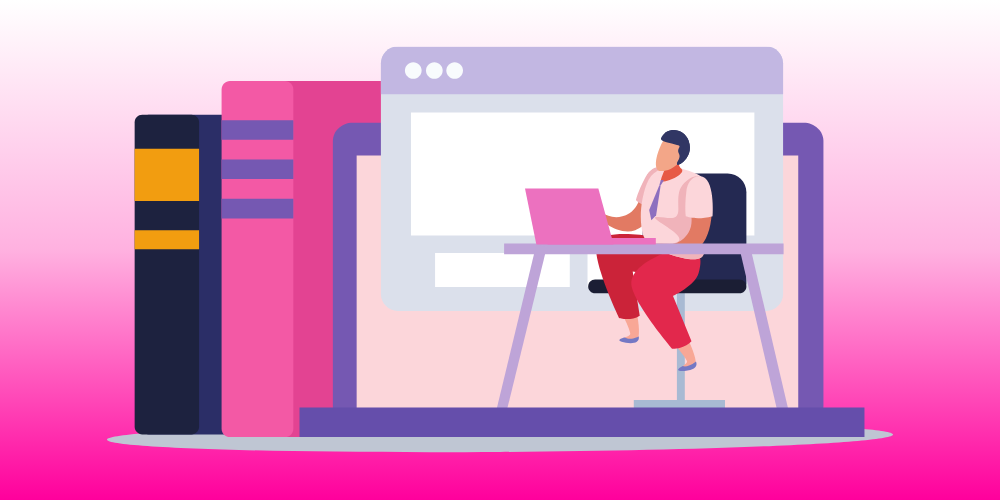 Trong cách thiết kế bài giảng điện tử E learning thì bước đầu tiên, giáo viên cần phải nắm rõ cấu trúc cơ bản của một bài giảng E-learning. Tuỳ vào nội dung bài giảng của từng khóa học, các thầy cô có thể điều chỉnh cấu trúc, lập dàn ý trình bày slide sao cho chặt chẽ, phù hợp cũng như đạt hiệu quả chất lượng của bài giảng cho học viên.Một cấu trúc cơ bản khi thiết kế bài giảng điện tử sẽ bao gồm các slide:Giới thiệu tổng quan bài họcKiểm tra kiến thức bài cũDẫn dắt giới thiệu vào bài học mớiNội dung chính của bàiBài tập tương tácTổng kết và kết thúc bàiTài liệu tham khảo đính kèm trong bàiThiết kế bố cục và màu sắc hài hòaTrong cách làm bài giảng E learning thì yếu tố màu sắc sẽ luôn có sự tác động lẫn nhau. Vì vậy để có một bài giảng chất lượng, chuyên nghiệp cần phải có bố cục màu sắc hài hoà, đẹp mắt. Tránh trang trí quá nhiều hoạ tiết gây rối mắt trong slide bài, hoặc kết hợp quá nhiều màu sắc rực rỡ.Trong cách thiết kế bài giảng điện tử thì những chỗ cần highlight, có thể tạo điểm nhấn về màu sắc để giúp học viên tập trung và ghi nhớ thông tin lâu hơn.Chọn hình ảnh, video phù hợp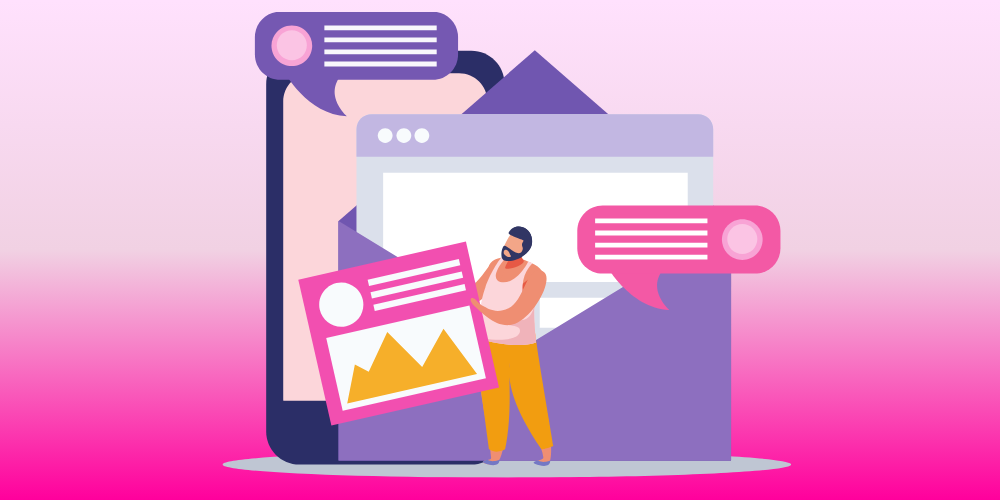 Để tạo thêm hứng thú trong quá trình giảng dạy cũng như giúp học viên dễ hình dung, tiếp thu bài học nhanh hơn, giáo viên có thể kết hợp sử dụng hình ảnh, video, âm thanh hợp lý.Tuy nhiên, cũng không nên quá lạm dụng tính năng này, tránh trường hợp người học bối rối và khó tập trung hiệu quả vào bài học.Lựa chọn font chữ dễ nhìn, đẹp mắtNội dung bài giảng được thể hiện qua trực qua từng câu chữ, vì vậy giáo viên nên lựa chọn font chữ phù hợp, dễ đọc và đồng bộ xuyên suốt bài giảng sẽ là giúp cho bài giảng trở nên chuyên nghiệp và được đánh giá cao.Mỗi slide đều có tiêu đề bài học rõ ràng sẽ giúp cho học viên dễ dàng theo dõi  và tiếp cận thông tin bài giảng hiệu quả hơn. Giáo viên có thể cân nhắc lựa chọn kiểu chữ không chân giúp mang lại trải nghiệm dễ đọc hơn cho bài giảng của mình.Cần chia nhỏ nội dung bài giảngNgoài ra, cách thiết kế bài giảng elearning nhồi nhét quá nhiều thông tin bài học cùng lúc trong thời gian học sẽ khiến người học cảm thấy mệt mỏi, chán nản, thiếu động lực học tập. Nếu nội dung chương trình giảng dạy quá lớn, giáo viên cần phải chia nhỏ và tối ưu nội dung hợp lý.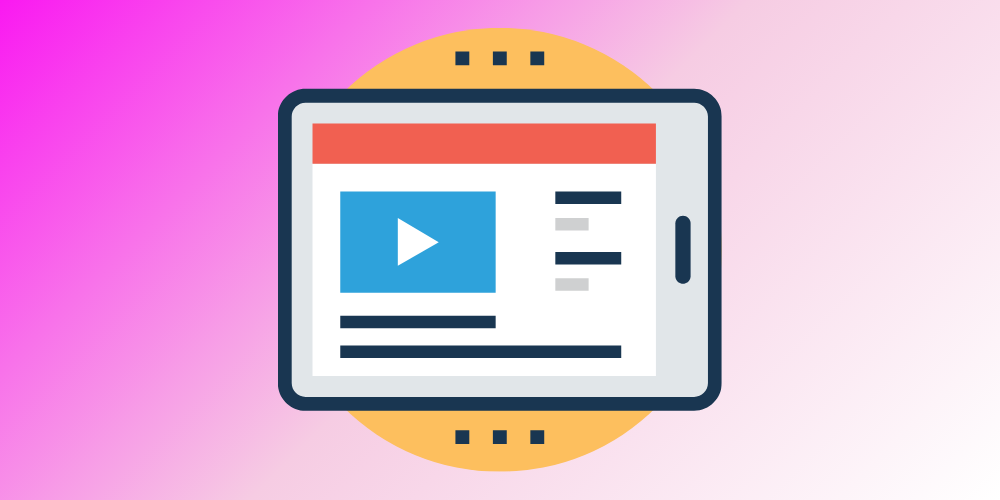 Việc thiết kế bài giảng E-learning thông thường không nên vượt quá 20 slides, vì thế giáo viên cần xây dựng nội dung bài giảng chuẩn xác, logic để giúp học viên theo dõi và tiếp thu bài học dễ dàng hơn.Cần thu âm chuẩnVì là bài giảng trực tuyến, giáo viên hãy cố gắng thu âm thật chuẩn, tránh những âm thanh gây nhiễu xung quanh. Bài giảng E-learning chất lượng âm thanh tốt sẽ giúp học viên tập trung hơn cũng tránh mất thời gian cho học viên trong vấn đề nghe hiểu bài học.Do đó, giáo viên nên đầu tư thêm các thiết bị hỗ trợ thu âm để có được bài giảng E-learning tốt nhất cho quá trình giảng dạy của mình.Chọn công cụ hỗ trợ thiết kế bài giảng điện tử chất lượngBên cạnh đó, để dễ dàng hơn trong cách thiết kế bài giảng Elearning chuyên nghiệp, các thầy cô có thể lựa chọn các công cụ, phần mềm hỗ trợ thiết kế, tạo ra những bài giảng chất lượng, ấn tượng cho học viên của mình.Ngoài ra, với những tính năng đa dạng, khả năng tuỳ chỉnh tối ưu của phần mềm sẽ hỗ trợ tối đa nhu cầu thiết kế bài giảng E-learning của giáo viên. Hơn nữa sẽ đáp ứng đầy đủ tiêu chuẩn và những yêu cầu cần đạt của bài giảng điện tử chuyên nghiệp nhất.-> Khám phá ngay: Top 10 phần mềm soạn giáo án điện tử E-learning được sử dụng nhiều nhất